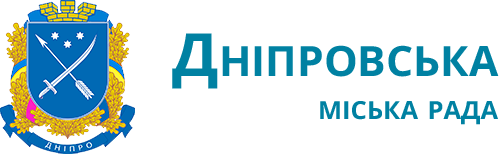 ДНІПРОВСЬКА МІСЬКА РАДАВИКОНАВЧИЙ КОМІТЕТР І Ш Е Н Н Я24.03.2020																					            № 354Про внесення змін до рішення ви-конкому міської ради від 14.11.2019 № 1098 «Про затвердження планів діяльності з підготовки проєктів регуляторних актів на 2020 рік»Керуючись законами України «Про місцеве самоврядування в Україні», «Про засади державної регуляторної політики у сфері господарської діяль-ності», рішенням міської ради від 07.09.2016 № 48/13 «Про планування діяльності з підготовки проектів регуляторних актів міською радою», відпо-відно до Порядку здійснення державної регуляторної політики виконавчими органами Дніпровської міської ради, затвердженого рішенням виконкому міської ради від 07.03.2018 № 183, на підставі листа департаменту правового забезпечення Дніпровської міської ради від 04.02.2020 вх. № 8/660 виконком міської радиВ И Р І Ш И В: Внести зміни до рішення виконкому міської ради від 14.11.2019 № 1098 «Про затвердження планів діяльності з підготовки проєктів регуляторних актів на 2020 рік» (зі змінами), а саме:– доповнити плани діяльності з підготовки проєктів регуляторних актів на 2020 рік приміткою у такій редакції:«Примітка. У процесі підготовки проєкту регуляторного акта можлива зміна його назви»;– План діяльності міської ради на 2020 рік з підготовки проєктів регуляторних актів – рішень міської ради доповнити пунктами 11 та 12 згідно з додатком 1;– викласти у новій редакції пункт 10 Плану діяльності виконавчого комітету міської ради на 2020 рік з підготовки проєктів регуляторних актів – рішень виконавчого комітету міської ради та доповнити цей План пунктом 14 згідно з додатком 2.Міський голова                                                                                        Б. А. ФілатовДодаток 1до рішення виконкомуміської ради24.03.2020  № 354Зміни до Плану діяльності міської ради на 2020 рік з підготовки проєктів регуляторних актів – рішень міської радиСекретар Дніпровської міської ради                                                  О. О. СанжараДодаток 2до рішення виконкомуміської ради24.03.2020  № 354Зміни до Плану діяльності виконавчого комітету міської ради на 2020 рік з підготовки проєктів регуляторних актів – рішень виконавчого комітету міської радиСекретар Дніпровської міської ради                                                  О. О. Санжара№п/пНазва проєкту регуляторного акта Мета прийняття регуляторного актаСтроки підготовки регулятор-ного актаРозробник регуляторного акта11Про внесення змін до рішення міської ради від 21.03.2007 № 41/11 «Про оренду нерухомого майна, що належить до комунальної власності територіальної громади міста»Приведення  нормативно-правового акта  у відповідність до вимог чинного законодавстваІ півріччяДепартамент по роботі з активами Дніпровської міської ради12Про затвердження Порядку передачі в оренду нерухо-мого майна, що належить до комунальної власності тери-торіальної громади містаУпорядкування процесу передачі в оренду нерухомого майна, що належить до комунальної власності тери-торіальної громади містаПротягом рокуДепартамент по роботі з активами Дніпровської міської ради№п/пНазва проєкту регуляторного акта Мета прийняття регуляторного актаСтроки підготовки регулятор-ного актаРозробник регуляторного акта10Про затвердження Умов опорядження та утримання фасадів будівель і споруд на території м. Дніпра в межах історичних ареалів і на об’єктах культурної спадщи-ни поза межами історичних ареалівЗабезпечення належного рівня опорядження та утримання фасадів будівель і споруд на тери-торії м. Дніпра в межах історичних ареалів і на об’єк-тах культурної спадщини поза межами історичних ареалівПротягом рокуУправління з питань  охорони культурної спадщини Дніпровської міської ради14Про порядок узгодження відкриття закладу ресто-ранного господарства на те-риторії м. ДніпраПоліпшення якості обслуговування та ефективності функціонування закладів ресторанного господарствана території         м. ДніпраIІ – ІІІ кварталиІнспекція з питань благоустрою Дніпровської міської ради